ATIVIDADES DE CIENCIAS PARA OS 8º ANOOi galerinhaO tema desta semana está no nosso livro didático. Tema 5  nas  paginas 48 e 49.É IMPORTANTE IR BUSCAR O LIVRO NA ESCOLA. VAI AJUDAR MUITO NA HORA DE REALIZAR OS EXERCICIOS.Boa semana a todos e cuidem-se. Beijos.O SISTEMA LINFÁTICOFormado pelos vasos linfáticosE por  estruturas como: Linfonodos, o timo, as tonsilas, e o baçoLINFAParte do liquido que sai dos capilares e banha as células do corpoÉ um liquido esbranquiçado composto por PLASMA SANGUINEO e GLOBULOS BRANCOS.Circula no interior de LINFONODOS E VASOS LINFATICOSLINFONODOSEstruturas arredondadas distribuídas ao longo do corpo, mais abundantes na região das axilas, das virilhas do pescoço e ao redor das orelhas.Filtram a linfaContém glóbulos brancos que identificam e destroem materiais estranhos ao organismoOs glóbulos brancos dos linfonodos se multiplicam quando ocorre uma infecção.Essa região fica inchada, o que é conhecido popularmente como ÍNGUA.É um órgão localizado na porção superior do tóraxConcentra determinados tipos  glóbulos brancos em formação e amadurecimento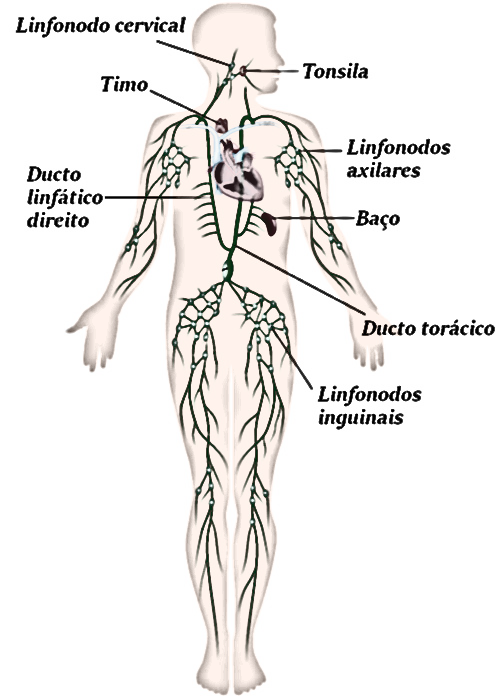 TONSILASLocalizadas na entrada  das vias respiratórias e do tubo digestórioParticipam das respostas do corpo a materiais estranhos inalados ou ingeridosBAÇO“O baço é um órgão do tipo glandular, de um vermelho-azulado escuro, mole, localizado na região superior esquerda da cavidade abdominal, em contato com o pâncreas, o diafragma e o rim esquerdo.”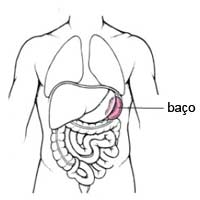 Órgão rico em linfonodosArmazena glóbulos brancosA células do baço fagocitam  bactérias, plaquetas e glóbulos vermelhos danificados ou envelhecidos.Armazenam hemaceas que são lançadas na corrente sanguínea quando necessárioMas o que é fagocitar????? 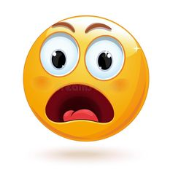 Vamos lá:Significado de FagocitarÉ um Verbo = Ingerir; ingestão ou destruição de bactérias ou partes de um tecido necrosado por células ameboides.Englobar partículas ou partes de célulasOutra definição é: “processo pelo qual uma célula usa sua membrana plasmática para englobar partículas grandes (≥ 0,5 μm), dando origem a um compartimento interno chamado fagossoma.”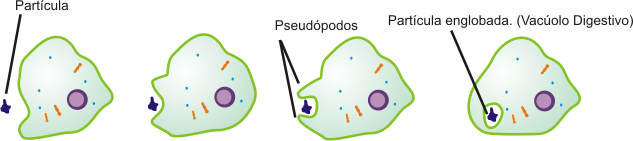 MAS ISTO É APENAS UMA CURIOSIDADE!!!!FUNCIONAMENTO DO SISTEMA LINFATICODrena os líquidos do corpo que ocupam os espaços entre as célulasAjuda o sistema cardiovascular a remover o excesso desses líquidosA linfa é conduzida lentamente pelos vasos linfáticos até retornar à circulação sanguínea e se misturar com o sangueOs vasos linfaticos não tem seu liquido impulsionado diretamente pelo coraçãoA pulsação das artérias próximas e os movimentos musculares, principalmente, são os responsáveis  pela circulação da linfa.  Neste link vamos ouvir um pouquinho mais sobre o sistema linfático; https://youtu.be/dOASx4MpQw8DE OLHO NO TEMA1- Organize uma tabela comparativa entre o sangue e a linfa, indicando:Os sistemas do corpo humano a que pertencem; Composição;Os vasos em que circulam;O modo como são impulsionados2-  A retenção de líquidos e o inchaço, em especial nos membros inferiores pode ter  diferentes causas . Uma das formas recomendadas para combate-los em especial em trabalhadores  que passam muitas horas sentados, é fazer caminhadas leves. Por que  a caminhada pode ajudar a combater o inchaço nas pernas?ESCOLA:DATA NOME SALA